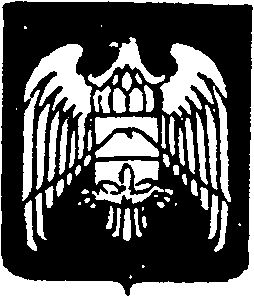 СОВЕТ  МЕСТНОГО  САМОУПРАВЛЕНИЯ  ГОРОДСКОГО ПОСЕЛЕНИЯ НАРТКАЛА УРВАНСКОГО МУНИЦИПАЛЬНОГО РАЙОНА КАБАРДИНО-БАЛКАРСКОЙ РЕСПУБЛИКИ КЪЭБЭРДЕЙ-БАЛЪКЪЭР РЕСПУБЛИКЭМ И АРУАН МУНИЦИПАЛЬНЭ  КУЕЙМ ЩЫЩ НАРТКЪАЛЭ   КЪАЛЭ ЖЫЛАГЪУЭМ И ЩIЫПIЭ  САМОУПРАВЛЕНЭМКIЭ СОВЕТ КЪАБАРТЫ-МАЛКЪАР РЕСПУБЛИКАНЫ УРВАН  МУНИЦИПАЛЬНЫЙ РАЙОНУНУ НАРТКЪАЛА ШАХАР ПОСЕЛЕНИЯСЫНЫ ЖЕР-ЖЕРЛИ  САМОУПРАВЛЕНИЯСЫНЫ  СОВЕТИРЕШЕНИЕ №4/3Совета местного самоуправления городского поселения НарткалаУрванского муниципального района КБР (седьмого созыва)      29.12. 2021 г.                                			                г. п. НарткалаО Бюджете городского поселения Нарткала Урванского муниципального района Кабардино-Балкарской Республики  на 2022 год и на плановый период 2023 и 2024 годовСтатья 1. Основные характеристики местного бюджета городского поселения Нарткала Урванского муниципального района на 2022 год и на плановый период 2023 и 2024 годов 1.    Утвердить основные характеристики местного бюджета городского поселения Нарткала Урванского муниципального района на 2022 год  (далее – местный бюджет), исходя из уровня инфляции, не превышающего 4,0  процента (декабрь 2022 года к декабрю 2021 года):1) прогнозируемый общий объем доходов местного бюджета в сумме 66063263,79 рублей;2) объем межбюджетных трансфертов, получаемых от других бюджетов бюджетной системы Российской Федерации в сумме 19556023,79 рублей;3) общий объем расходов местного бюджета в сумме 66063263,79 рублей;4) величину Резервного фонда в сумме 80 000 рублей;5) верхний предел муниципального долга на 1 января 2023 года в сумме ноль рублей.6) дефицит местного бюджета ноль рублей.    2.    Утвердить основные характеристики местного бюджета городского поселения Нарткала Урванского муниципального района на 2023 год и на 2024 год, исходя из уровня инфляции, не превышающего соответственно 4,0 процента (декабрь 2023 года к декабрю 2022 года) и  4,0 процента (декабрь 2024 года к декабрю 2023 года):1) прогнозируемый общий объем доходов местного бюджета на 2023 год в сумме 58413922,01 рублей и на 2024 год в сумме 59867500,35 рублей;2) объем межбюджетных трансфертов, получаемых от других бюджетов бюджетной системы Российской Федерации на 2023 год в сумме 10371932,01 рублей и на 2024 год в сумме 10478340,35 рублей;3) общий объем расходов местного бюджета на 2023 год в сумме 58413922,01 рублей, в том числе условно утвержденные расходы в сумме 759034,58 рублей, и на 2024 год в сумме 59867500,35 рублей, в том числе условно утвержденные расходы в сумме 1546515,51 рублей;4) величину Резервного фонда на 2023 год и на 2024 год в сумме 80 000 рублей. 5) верхний предел муниципального долга на 1 января 2024 года и на 1 января 2025 года в сумме ноль рублей.6) дефицит местного бюджета на 2023 год и на 2024 год  в сумме ноль рублей. Статья 2.	Особенности использования средств, получаемых муниципальными учреждениями    1.   Средства в валюте Российской Федерации, поступающие во временное распоряжение казенных учреждений городского поселения Нарткала Урванского муниципального района в соответствии с законодательством Российской Федерации и законодательством Кабардино-Балкарской Республики, учитываются на лицевых счетах, открытых им в Управлении финансов местной администрации Урванского муниципального района, в порядке, установленном Управлением финансов местной администрации Урванского муниципального района. Статья 3.	Бюджетные ассигнования местного бюджета на 2022 год и на плановый период 2023 и 2024 годов                                                                                                                        1.  Утвердить общий объем бюджетных ассигнований на исполнение публичных нормативных обязательств на 2022 год в сумме 516000 рублей, на 2023 год в сумме 50000 рублей и на 2024 год в сумме 50000 рублей.2. Утвердить ведомственную структуру расходов местного бюджета на 2022 год и на плановый период 2023 и 2024 годов согласно приложению 1 к настоящему Решению.                                                          3. Утвердить распределение бюджетных ассигнований по разделам и подразделам, целевым статьям и видам расходов классификации расходов местного бюджета на 2022 год и на плановый период 2023 и 2024 годов согласно приложению2 к настоящему Решению.4. Приоритетными статьями и подстатьями операции сектора государственного управления являются:  1) оплата труда и начисления на выплаты по оплате труда;  2) социальное обеспечение;  3) коммунальные услуги;  4) безвозмездное перечисление бюджетам.Финансовое обеспечение указанных расходов осуществляется в 2020 году в первоочередном порядке в пределах доведенных лимитов бюджетных обязательств.Статья 4.	Особенности использования бюджетных ассигнований на обеспечение деятельности органов местного самоуправления и муниципальных учрежденийВ соответствии со статьей 134 Трудового кодекса Российской Федерации от 30.12.2001г. повысить с 1 января 2022 г. фонд оплаты труда работников муниципальных казенных учреждений на 10,0 процентов. Статья 5.	Муниципальные внутренние заимствования, муниципальный внутренний долг и предоставление муниципальных гарантий городского поселения Нарткала Урванского муниципального района в валюте Российской ФедерацииМуниципальные внутренние заимствования в 2022 году  и в плановом периоде 2023 и 2024 годов не планируются.Установить верхний предел муниципального внутреннего долга на 1 января 2023 года, на 1 января 2024 года и на 1 января 2025 года в сумме ноль рублей.Предоставление муниципальных гарантий городского поселения Нарткала Урванского муниципального района в 2022 году  и в плановом периоде 2023 и 2024 годов не планируются. Статья 6.   Отдельные операции по источникам финансирования дефицита местного бюджета            Утвердить источники финансирования дефицита местного бюджета на 2022 год и на плановый период 2023 и 2024 годов согласно приложению № 3 к настоящему Решению.Статья 7. Особенности исполнения местного бюджета1. Установить, что получатели средств местного бюджета при заключении договоров (контрактов) о поставке товаров, выполнении работ и оказании услуг в пределах доведенных им в установленном порядке соответствующих лимитов бюджетных обязательств, вправе предусматривать авансовые платежи с последующей оплатой денежных обязательств, возникающих по договорам (контрактам) о поставке товаров, выполнении работ и оказании услуг, после подтверждения выполнения (оказания) предусмотренных указанными договорами (контрактами) работ (услуг) в объеме произведенных платежей:в размере до 100 процентов суммы договора (контракта), но не более лимитов бюджетных обязательств, доведенных на соответствующий финансовый год, - по договорам (контрактам) об оказании услуг связи, о подписке на печатные издания и об их приобретении, обучении на курсах повышения квалификации, участии в научных, методических, научно-практических и иных конференциях, о проведении государственной экспертизы проектной документации и результатов инженерных изысканий, о проведении проверки достоверности определения сметной стоимости объектов капитального строительства, финансовое обеспечение строительства, реконструкции или технического перевооружения которых планируется осуществлять полностью или частично за счет средств местного бюджета, приобретении авиа- и железнодорожных билетов, билетов для проезда городским и пригородным транспортом и путевок на санаторно-курортное лечение, по договорам обязательного страхования гражданской ответственности владельцев транспортных средств, с российскими организациями-исполнителями, по договорам (контрактам) о проведении мероприятий по тушению пожаров, а также по договорам поставки моторного топлива с использованием топливных карт;в размере до 30 процентов суммы договора (контракта), но не более 30 процентов лимитов бюджетных обязательств, доведенных на соответствующий финансовый год, - по остальным договорам (контрактам), если иное не предусмотрено законодательством Российской Федерации.2. Установить в соответствии с пунктом 3 статьи 217 Бюджетного кодекса Российской Федерации, что основанием для внесения в 2022 году изменений в показатели сводной бюджетной росписи местного бюджета является:распределение зарезервированных средств в составе утвержденных статьей 5 настоящего решения бюджетных ассигнований, предусмотренных по подразделу "Резервные фонды" раздела "Общегосударственные вопросы" классификации расходов бюджетов для реализации решений местной администрации городского поселения Нарткала Урванского муниципального района в соответствии с нормативным правовым актом местной администрации городского поселения Нарткала Урванского муниципального района;перераспределение бюджетных ассигнований между подгруппами и элементами вида расходов классификации расходов бюджетов, в пределах общего объема бюджетных ассигнований, предусмотренных главному распорядителю (распорядителю) средств местного бюджета по соответствующей целевой статье расходов классификации расходов бюджетов (за исключением случаев, установленных настоящим Решением и принимаемыми в соответствии с ним нормативными правовыми актами местной администрации городского поселения Нарткала Урванского муниципального района);перераспределение бюджетных ассигнований, предусмотренных главным распорядителям (распорядителям) средств местного бюджета, для оплаты исполнительных документов;перераспределение бюджетных ассигнований на сумму средств, необходимых для выполнения условий софинансирования, установленных для получения межбюджетных трансфертов в форме субсидий и иных межбюджетных трансфертов, в пределах объема бюджетных ассигнований, предусмотренных соответствующему главному распорядителю (распорядителю) средств местного бюджета;Установить, что в 2022 году уменьшение общего объема бюджетных ассигнований, утвержденных в установленном порядке главному распорядителю средств местного бюджета на уплату налога на имущество организаций и земельного налога, для направления их на иные цели без внесения изменений в настоящее Решение не допускается.3. Доходы от платных услуг, оказываемых муниципальными казенными учреждениями, безвозмездные поступления от физических и юридических лиц, в том числе добровольные пожертвования, поступившие в местный бюджет сверх утвержденных настоящим решением, направляются в 2022 году на увеличение расходов соответствующего муниципального казенного учреждения путем внесения изменений в сводную бюджетную роспись по представлению главных распорядителей (распорядителей) средств местного бюджета без внесения изменений в настоящее решение.Глава городского поселения Нарткала Урванского муниципального района КБР                                 Х.  БалаховПриложение № 1  к Решению «О Бюджете городского поселения Нарткала Урванского муниципального районаКабардино-Балкарской Республики  на 2022 год и на плановый период 2023 и 2024 годов»Ведомственная структура расходов местного бюджета на 2022 год и на плановый период 2023 и 2024 годов                                                                             (рублей)Приложение № 2  к Решению «О Бюджете городского поселения Нарткала Урванского муниципального районаКабардино-Балкарской Республики  на 2022 год и на плановый период 2023 и 2024 годов»Распределение бюджетных ассигнований по разделам, подразделам, целевым статьям и видам расходов классификации расходов местного бюджета на 2022 год и на плановый период 2023 и 2024 годов                                                                                                                                                                                                                                                  (рублей)Приложение 3 к Решению «О бюджете городского поселения НарткалаУрванского муниципального районаКабардино-Балкарской Республики на 2022 год                     и на плановый период 2023 и 2024 годов»Источники финансирования дефицита местного бюджета на 2022год и на плановый период 2023 и 2024годов                                                                                                                    (рублей)3. Настоящее Решение обнародовать в установленном законом порядке.                                            Наименование показателяКВСРразделподразделКЦСРКВР202220232024Всего66063263,7958413922,0159867500,35Условно утвержденные расходы000759034,581546515,52Администрация г. п.Нарткала УМР  КБР70366063263,7957654887,4358320984,84ОБЩЕГОСУДАРСТВЕННЫЕ ВОПРОСЫ7030116013135,1813766960,5814228435,00Функционирование Правительства РФ, высших исполнительных органов государственной власти субъектов РФ, местных администраций703010415803137,1813556960,5814018435,00Глава Местной администрации и его заместители703010478100000003207663,973335970,523469409,35Финансовое обеспечение выполнения функций органов местного самоуправления, оказания услуг и выполнения работ703010478100900003207663,973335970,523469409,35Расходы на обеспечение функций государственных органов, в том числе территориальных органов703010478100900193207663,973335970,523469409,35Расходы на выплаты персоналу в целях обеспечения выполнения функций государственными (муниципальными) органами, казенными учреждениями, органами управления государственными внебюджетными фондами 703010478100900191003207663,973335970,523469409,35Аппарат местной администрации7030104782000000012595471,2110220990,0610549025,65Расходы на обеспечение функций государственных органов, в том числе территориальных органов7030104782009001912595471,2110220990,0610549025,65Расходы на выплаты персоналу в целях обеспечения выполнения функций государственными (муниципальными) органами, казенными учреждениями, органами управления государственными внебюджетными фондами703010478200900191007957471,218272890,068600925,65Закупка товаров, работ и услуг для обеспечения государственных (муниципальных) нужд703010478200900192004573000,001883100,001883100,00Иные бюджетные ассигнования7030104782009001980065000,0065000,0065000,00Резервные фонды703011180000,0080000,0080000,00Резервный фонд местной администрации 7030111392052054080000,0080000,0080000,00Иные бюджетные ассигнования7030111392052054080080000,0080000,0080000,00Другие общегосударственные вопросы7030113130000,00130000,00130000,00Обеспечение функционирования главы муниципального образования и его администрации70301137700000000130000,00130000,00130000,00Глава муниципального образования70301137710000000130000,00130000,00130000,00Финансовое обеспечение выполнения функций органов местного самоуправления, оказания услуг и выполнения работ70301137710090000130000,00130000,00130000,00Взнос в Ассоциацию "Совет муниципальных образований КБР" 70301137710092794130000,00130000,00130000,00Иные бюджетные ассигнования70301137710092794800130000,00130000,00130000,00НАЦИОНАЛЬНАЯ ЭКОНОМИКА7030417807240,0018391990,0018489160,00Дорожное хозяйство (дорожные фонды)703040917807240,0015891990,0015989160,00Содержание автомобильных дорог общего пользования местного значения7030409242019205815807240,0015891990,0015989160,00Закупка товаров, работ и услуг для обеспечения государственных (муниципальных) нужд7030409242019205820015807240,0015891990,0015989160,00Другие вопросы в области национальной экономики70304122000000,002500000,002500000,00Муниципальная программа «Экономическое развитие и инновационная экономика»703041215000000002000000,002500000,002500000,00ПП «Градостроительная деятельность»703041215Г00000002000000,002500000,002500000,00Реализация мероприятий программы703041215Г00999982000000,002500000,002500000,00Закупка товаров, работ и услуг для обеспечения государственных (муниципальных) нужд703041215Г00999982002000000,002500000,002500000,00ЖИЛИЩНО-КОММУНАЛЬНОЕ ХОЗЯЙСТВО703059525838,0010625000,0010625000,00Жилищное хозяйство7030501400000,00400000,00400000,00Государственная программа КБР «Обеспечение жильем и коммунальными услугами населения КБР»70305010500000000400000,00400000,00400000,00ПП «Создание условий для обеспечения качественными услугами жилищно-коммунального хозяйства жителей КБР»70305010520000000400000,00400000,00400000,00Взносы региональному оператору на капитальный ремонт общего имущества в многоквартирных домах 70305010520180050400000,00400000,00400000,00Закупка товаров, работ и услуг для обеспечения государственных (муниципальных) нужд70305010520180050200400000,00400000,00400000,00Коммунальное хозяйство7030502580000,0040000,0040000,00Основное мероприятие «Поддержка модернизации коммунальной и инженерной инфраструктуры муниципальных образований»70305020521200000580000,0040000,0040000,00Реализация мероприятий программы70305020521299998580000,0040000,0040000,00Закупка товаров, работ и услуг для обеспечения государственных (муниципальных) нужд70305020520699998200580000,0040000,0040000,00Благоустройство70305038545838,0010185000,0010185000,00Озеленение территорий, не относящихся к полосам отвода (придорожным полосам) автомобильных дорог703050305999800301000000,002700000,002700000,00Закупка товаров, работ и услуг для обеспечения государственных (муниципальных) нужд703050305999800302001000000,002700000,002700000,00Финансовое обеспечение иных расходов органов местного самоуправления и  муниципальных казенных учреждений703050305999999997545838,007485000,007485000,00Закупка товаров, работ и услуг для обеспечения государственных (муниципальных) нужд703050305999999992007545838,007485000,007485000,00КУЛЬТУРА, КИНЕМАТОГРАФИЯ7030815294845,6114720936,8514828389,83Культура703080115294845,6114720936,8514828389,83Иные межбюджетные трансферты на организацию библиотечного обслуживания населения, комплектование и обеспечение сохранности библиотечных фондов библиотек поселений703080111102711102369650,682369650,682369650,68Межбюджетные трансферты703080111102711105002369650,682369650,682369650,68Расходы на обеспечение деятельности (оказание услуг) муниципальных учреждений703080111102900593576997,533319422,423426875,40Расходы на выплаты персоналу в целях обеспечения выполнения функций государственными (муниципальными) органами, казенными учреждениями, органами управления государственными внебюджетными фондами703080111102900591002583004,202686324,372793777,35Закупка товаров, работ и услуг для обеспечения государственных (муниципальных) нужд70308011110290059200993993,33633098,05633098,05Иные бюджетные ассигнования703080111102900598009247863,759207863,759207863,75Иные межбюджетные трансферты на обеспечение жителей поселения услугами организаций культуры703080111201711209247863,759207863,759207863,75Межбюджетные трансферты70308011120171120500	9247863,759207863,759207863,75Государственная поддержка отрасли культуры7030801114А155190100333,65Закупка товаров, работ и услуг для обеспечения государственных (муниципальных) нужд7030801114А155190200100333,65СОЦИАЛЬНАЯ ПОЛИТИКА703107322205,0050000,0050000,00Пенсионное обеспечение7031001516000,0050000,0050000,00Выплата доплат к пенсиям лицам, замещавшим должность муниципальной службы 703100171000Н0600516000,0050000,0050000,00Социальное обеспечение и иные выплаты населению703100171000Н0600300516000,0050000,0050000,00Охрана семьи и детства70310046806205,00Основное мероприятие "Обеспечение жильем молодых семей"703100405113000006806205,00 Реализация мероприятий обеспечению жильем молодых семей703100405113L49706806205,00Социальное обеспечение и иные выплаты населению703100405113L49703006806205,00ФИЗИЧЕСКАЯ КУЛЬТУРА И СПОРТ70311100 000100 000100 000Массовый спорт7031102100 000100 000100 000Реализация мероприятий, включенных в Календарный план  официальных физкультурных мероприятий и спортивных мероприятий муниципального образования70311021310396246100 000100 000100 000Закупка товаров, работ и услуг для обеспечения государственных (муниципальных) нужд70311021310396246200100 000100 000100 000                                            Наименование показателяразделподразделКЦСРКВР202220232024Всего66063263,7958413922,0159867500,35Условно утвержденные расходы759034,581546515,52ОБЩЕГОСУДАРСТВЕННЫЕ ВОПРОСЫ0116013135,1813766960,5814228435,00Функционирование Правительства РФ, высших исполнительных органов государственной власти субъектов РФ, местных администраций010415803137,1813556960,5814018435,00Глава Местной администрации и его заместители010478100000003207663,973335970,523469409,35Финансовое обеспечение выполнения функций органов местного самоуправления, оказания услуг и выполнения работ010478100900003207663,973335970,523469409,35Расходы на обеспечение функций государственных органов, в том числе территориальных органов010478100900193207663,973335970,523469409,35Расходы на выплаты персоналу в целях обеспечения выполнения функций государственными (муниципальными) органами, казенными учреждениями, органами управления государственными внебюджетными фондами 010478100900191003207663,973335970,523469409,35Аппарат местной администрации0104782000000012595471,2110220990,0610549025,65Расходы на обеспечение функций государственных органов, в том числе территориальных органов0104782009001912595471,2110220990,0610549025,65Расходы на выплаты персоналу в целях обеспечения выполнения функций государственными (муниципальными) органами, казенными учреждениями, органами управления государственными внебюджетными фондами010478200900191007957471,218272890,068600925,65Закупка товаров, работ и услуг для обеспечения государственных (муниципальных) нужд010478200900192004573000,001883100,001883100,00Иные бюджетные ассигнования0104782009001980065000,0065000,0065000,00Резервные фонды011180000,0080000,0080000,00Резервный фонд местной администрации 0111392052054080000,0080000,0080000,00Иные бюджетные ассигнования0111392052054080080000,0080000,0080000,00Другие общегосударственные вопросы0113130000,00130000,00130000,00Обеспечение функционирования главы муниципального образования и его администрации01137700000000130000,00130000,00130000,00Глава муниципального образования01137710000000130000,00130000,00130000,00Финансовое обеспечение выполнения функций органов местного самоуправления, оказания услуг и выполнения работ01137710090000130000,00130000,00130000,00Взнос в Ассоциацию "Совет муниципальных образований КБР" 01137710092794130000,00130000,00130000,00Иные бюджетные ассигнования01137710092794800130000,00130000,00130000,00НАЦИОНАЛЬНАЯ ЭКОНОМИКА0417807240,0018391990,0018489160,00Дорожное хозяйство (дорожные фонды)040917807240,0015891990,0015989160,00Содержание автомобильных дорог общего пользования местного значения0409242019205815807240,0015891990,0015989160,00Закупка товаров, работ и услуг для обеспечения государственных (муниципальных) нужд0409242019205820015807240,0015891990,0015989160,00Другие вопросы в области национальной экономики04122000000,002500000,002500000,00Муниципальная программа «Экономическое развитие и инновационная экономика»041215000000002000000,002500000,002500000,00ПП «Градостроительная деятельность»041215Г00000002000000,002500000,002500000,00Реализация мероприятий программы041215Г00999982000000,002500000,002500000,00Закупка товаров, работ и услуг для обеспечения государственных (муниципальных) нужд041215Г00999982002000000,002500000,002500000,00ЖИЛИЩНО-КОММУНАЛЬНОЕ ХОЗЯЙСТВО059525838,0010625000,0010625000,00Жилищное хозяйство0501400000,00400000,00400000,00Государственная программа КБР «Обеспечение жильем и коммунальными услугами населения КБР»05010500000000400000,00400000,00400000,00ПП «Создание условий для обеспечения качественными услугами жилищно-коммунального хозяйства жителей КБР»05010520000000400000,00400000,00400000,00Взносы региональному оператору на капитальный ремонт общего имущества в многоквартирных домах 05010520180050400000,00400000,00400000,00Закупка товаров, работ и услуг для обеспечения государственных (муниципальных) нужд05010520180050200400000,00400000,00400000,00Коммунальное хозяйство0502580000,0040000,0040000,00Основное мероприятие «Поддержка модернизации коммунальной и инженерной инфраструктуры муниципальных образований»05020521200000580000,0040000,0040000,00Реализация мероприятий программы05020521299998580000,0040000,0040000,00Закупка товаров, работ и услуг для обеспечения государственных (муниципальных) нужд05020520699998200580000,0040000,0040000,00Благоустройство05038545838,0010185000,0010185000,00Озеленение территорий, не относящихся к полосам отвода (придорожным полосам) автомобильных дорог050305999800301000000,002700000,002700000,00Закупка товаров, работ и услуг для обеспечения государственных (муниципальных) нужд050305999800302001000000,002700000,002700000,00Финансовое обеспечение иных расходов органов местного самоуправления и  муниципальных казенных учреждений050305999999997545838,007485000,007485000,00Закупка товаров, работ и услуг для обеспечения государственных (муниципальных) нужд050305999999992007545838,007485000,007485000,00КУЛЬТУРА, КИНЕМАТОГРАФИЯ0815294845,6114720936,8514828389,83Культура080115294845,6114720936,8514828389,83Иные межбюджетные трансферты на организацию библиотечного обслуживания населения, комплектование и обеспечение сохранности библиотечных фондов библиотек поселений080111102711102369650,682369650,682369650,68Межбюджетные трансферты080111102711105002369650,682369650,682369650,68Расходы на обеспечение деятельности (оказание услуг) муниципальных учреждений080111102900593576997,533319422,423426875,40Расходы на выплаты персоналу в целях обеспечения выполнения функций государственными (муниципальными) органами, казенными учреждениями, органами управления государственными внебюджетными фондами080111102900591002583004,202686324,372793777,35Закупка товаров, работ и услуг для обеспечения государственных (муниципальных) нужд08011110290059200993993,33633098,05633098,05Иные бюджетные ассигнования080111102900598009247863,759207863,759207863,75Иные межбюджетные трансферты на обеспечение жителей поселения услугами организаций культуры080111201711209247863,759207863,759207863,75Межбюджетные трансферты08011120171120500	9247863,759207863,759207863,75Государственная поддержка отрасли культуры0801114А155190100333,65Закупка товаров, работ и услуг для обеспечения государственных (муниципальных) нужд0801114А155190200100333,65СОЦИАЛЬНАЯ ПОЛИТИКА107322205,0050000,0050000,00Пенсионное обеспечение1001516000,0050000,0050000,00Выплата доплат к пенсиям лицам, замещавшим должность муниципальной службы 100171000Н0600516000,0050000,0050000,00Социальное обеспечение и иные выплаты населению100171000Н0600300516000,0050000,0050000,00Охрана семьи и детства10046806205,00Основное мероприятие "Обеспечение жильем молодых семей"100405113000006806205,00 Реализация мероприятий обеспечению жильем молодых семей100405113L49706806205,00Социальное обеспечение и иные выплаты населению100405113L49703006806205,00ФИЗИЧЕСКАЯ КУЛЬТУРА И СПОРТ11100 000100 000100 000Массовый спорт1102100 000100 000100 000Реализация мероприятий, включенных в Календарный план  официальных физкультурных мероприятий и спортивных мероприятий муниципального образования11021310396246100 000100 000100 000Закупка товаров, работ и услуг для обеспечения государственных (муниципальных) нужд11021310396246200100 000100 000100 000Код бюджетной классификации Российской ФедерацииВид заимствования2022 год2023 год2024 год01 05 0201 13 0000 510Увеличение прочих остатков денежных средств бюджетов городских поселений-66063263,79-58413922,01-59867500,3501 05 0201 13 0000 610Уменьшение прочих остатков денежных средств бюджетов городских поселений66063263,7958413922,0159867500,35ВСЕГО000